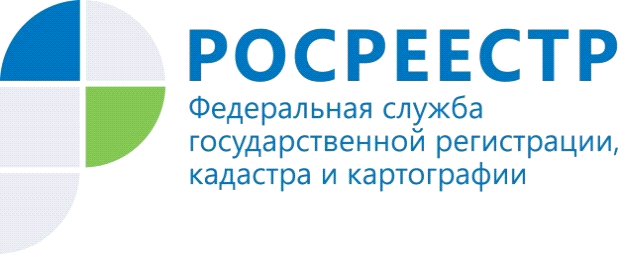 НА ЗАМЕТКУ: выписки из ЕГРН через ГосуслугиПользователи портала Госуслуг смогут получить наиболее востребованные виды выписок из ЕГРН - об основных характеристиках и зарегистрированных правах на объект недвижимости, об объекте недвижимости и о переходе прав на объект недвижимости (https://www.gosuslugi.ru/283020). Для направления запроса на получение выписки пользователям (физическим и юридическим лицам) необходимо иметь подтвержденную учетную запись на Госуслугах. Результат поступит в личный кабинет на портале в виде электронного документа, заверенного усиленной квалифицированной подписью органа регистрации прав. Такая выписка является равнозначной бумажной версии.Больше подробностей: https://rosreestr.gov.ru/site/press/news/na-gosusluga..Материал подготовлен Управлением Росреестра по Республике Алтай